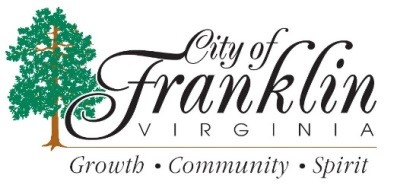 CITY OF FRANKLINDEPARTMENT OFCOMMUNITYDEVELOPMENTPLANNING - BUILDING INSPECTIONS - ZONING- ENVIRONMENTAL SERVICESCITY OF FRANKLINSURETY BOND	WE, ______________________________, as Principal, and___________________, as Reputable FinancialInstitution, are bound to the CITY OF FRANKLIN, a municipal corporation, hereinafter called "City", in the sum of $_________ lawful money of the United States, to be paid to the City, as the case may be, and for the payment of which we bind ourselves and our heirs, executors, administrators, successors and assigns, jointly and severally, by this instrument dated the ___ day of ________ , 20__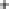 WHEREAS, the said Principal hereunder has been or will be granted permit(s) by the City, as the case may be, to do one or more of the following activities: (Check the applicable section below.)(_) (l) Construct or reconstruct improvements in or for the public right of way as required by a site plan approved by the City, as the case may be;(_) (2) Make repairs to or construct new improvements for the public infrastructure, public utilities or other public property in accordance with a contract entered into with the City, as the case may be, and in keeping with the requirements of the City, as the case may be, engineer;(_) (3) Install improvements and utilities in a subdivision in the City, as the case may be, and maintain them for the required two-year period in accordance with the requirements of the City, as the case may be, Subdivision Ordinance;(_) (4) Engage in land-disturbing activities in accordance with the City, as the case may be, Erosion and Sedimentation Control Ordinance and Program;(_) (5) Enter on a public right of way or other public property to construct or repair poles, lines, conduits and related appurtenances on behalf of a private utility company;(_) (6) Engage in Stormwater Management activities in accordance with the City, as the case may be, Stormwater Management Ordinance and Program; and/or(_) (7) Engage in the following activities (Set forth below the activities to be engaged in within the City, as the case may be,)THEREFORE, the conditions of this obligation are such that if the Principal shall in all respects comply with the terms of said permits, shall satisfactorily complete the work permitted and shall indemnify and save harmless the City, as the case may be, against and from all loss, cost, expense, damage or injury to any public infrastructure, public utilities or other public property and injury to or death of person(s) growing out of or arising from the activities of the Principal pursuant to the permit(s) granted thereto, then this obligation shall be void, otherwise to be and remain in full force and effect until the work permitted has been accepted by the City, as the case may be, and the City, as the case may be, releases such surety bond. In the event that the work to be performed pursuant to the city permit(s) is not complete before the obligation of the surety expires, it is the responsibility of the Principal to obtain a renewal or replacement surety.Principal Name: ___________________________________ SSN or Tax ID No.:  	 ___________________________________ Address:  ___________________________________ ___________________________________ Contact Person:      ___________________________________ Phone No.: ___________________________________ Signature: ___________________________________Name of Financial Institution:___________________________________Bond No.: ____________________________________Address:_____________________________________ _____________________________________Contact Person:____________________________________ Phone Number:_____________________________________Signature:___________________________________Acknowledgment of Principal State of Virginia City of _________________, to-wit: I, the undersigned Notary Public in and for the State of Virginia at Large, do certify that ____________________________, whose name as Principal or representative of Principal is signed to the foregoing surety bond dated the _____ day of __________________, 20 ____, personally appeared before me and acknowledged the same. Given under my hand and seal this ____ day of ________________, 20___. My Commission expires on ________________.  	______________________ Notary Public 